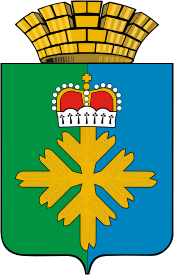 ДУМА ГОРОДСКОГО ОКРУГА ПЕЛЫМПЯТЫЙ СОЗЫВ ТРИДЦАТЬ ВОСЬМОЕ ЗАСЕДАНИЕ РЕШЕНИЕ от 31.03.2016 № 16/38п. ПелымО признании утратившим силу решения Думы городского округа Пелым от 10.05.2011 № 30«О порядке формирования, размещения, исполнения муниципального заказа в городском округе Пелым»Руководствуясь Федеральным законом от 05.04.2013 № 44-ФЗ «О контрактной системе в сфере закупок товаров, работ, услуг для обеспечения государственных и муниципальных нужд», Федеральным законом от 06.10.2003 № 131-ФЗ «Об общих принципах организации местного самоуправления в Российской Федерации», в целях приведения нормативно правовых актов в соответствии с действующим законодательством, руководствуясь Уставом городского округа Пелым, Дума городского округа Пелым РЕШИЛА:1. Признать утратившим силу решение Думы городского округа Пелым от 10.05.2011 № 30 «О порядке формирования, размещения, исполнения муниципального заказа в городском округе Пелым».2. Опубликовать настоящее решение в газете «Пелымский вестник», разместить на официальном сайте городского округа Пелым в информационно-телекоммуникационной сети «Интернет».3. Настоящее решение вступает в силу со дня его принятия.4. Контроль за исполнением настоящего решения возложить на постоянную депутатскую комиссию Думы по бюджету и экономической политике (Щинов М.А.).Глава городского округа Пелым                                                      Ш.Т. Алиев Заместитель председателя Думы городского округа Пелым 